HECO 1322 Personal NutritionHuman SciencesDepartment of ScienceDivision of Arts and Sciences South Plains CollegeSPRING 2024Associate Professor:Keila Ketchersid, MS, RD, LDHECO 1322 Personal NutritionCourse Information SPRING 2024Course Title:  	 HECO 1322 Personal NutritionInstructor: 	 Keila Ketchersid, MS, RD, LDOffice:		Science 68 Office Hours:	Tuesday 9:30 AM – 12:00 PM    1:00 -2:30 PM	 Thursday 9:30 AM – 12:00 PM F 10:00 AM –11:30 AM (or by appointment)Will also be able to accommodate virtual meetings. Phone:		806-716-2325E-mail:		kketchersid@southplainscollege.eduDepartment:  ScienceDiscipline:  Human Sciences Course Number:  HECO 1322Course Title: Personal NutritionCredit:  3 (Lecture:  3)This course satisfies a core curriculum requirement: SciencePrerequisites:  NoneAvailable Formats:  Face to Face classCampuses:  LevellandCourse Description:  The course is the study of the nutrients found in foods and utilization of those nutrients by the body.  Designed to convey the basic principles of nutritional science.  Course Specific Instructions:  Blackboard is our communication tool outside of class.  A syllabus, power point notes for class, e-mails, and announcements, are all posted on Blackboard.  Familiarity with the navigation of Blackboard is crucial for success in the course. Course Purpose/ Rationale/ Goal:  The purpose of the course is to introduce students to the six classes of nutrients, carbohydrate, lipids, protein, vitamins, minerals, and water.  Students will discover food sources of the nutrients, digestion, absorption, and metabolism of the nutrients, as well as their relationships to chronic disease.  Over-consumption and toxicities are also addressed where they are appropriate.  General Course Information:  LectureTextbook Info/Inclusive Access: The textbook and resources for this course are available in digital form through the Inclusive Access textbook program at South Plains College. That means the e-book edition of the textbook and/or all required resources are provided in the Blackboard portion of the course from the first day of class. The fee for the e-book/resources are included in the student tuition/fee payment, so there is no textbook or access code to purchase for this course.E-book features:  Features include the ability to hear the text read aloud, highlight, take notes, create flash cards, see word definitions, build study guides, print select pages, and download up to 20% of the book for offline access. Physical textbook: Students who would also like a printed textbook can purchase through various online locations with the ISBN listed below.  Note you cannot opt of the eBook inclusive access due to the fact that this is where your assignments are located. 		       ISBN: 9780357709962      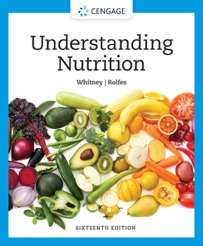 Calculator – Simple 4 function calculator required.  You will not be allowed to use your cell phone or graphing calculator on exams.Attendance - Attendance will be taken at the beginning of each class period.  A student with one or less absence or an A average will be exempt from the Final Exam.  Minimum Computer Requirements: Laptop or PC running a 1.8+ GHz CPU , 32 MB of free memory, a minimum 2 GB hard drive and running updated Windows, macOS, or ChromeOS software (mobile device not recommended for course content)Web Browser: Google Chrome is strongly recommended for MindTap.  Knowledge of how to navigate web pages and how to deal with pop-up blockers and warnings.A reliable, high-speed internet connection. Knowledge of how to download files from your web browser and find them on your computer once they are downloadedMicrosoft Office, specifically Microsoft PowerPoint and Word software (free through SPC)Knowledge of basic operations of Microsoft Word and Microsoft PowerPointWindows Media or Quicktime Player (the latest version)DirectX graphics with working speakers or headphones`Grading Policies:Lecture Exams:  5-6 Major Exams will be given during the semester.  No make-up exams will be given if the exam is given via an online format.  If you miss an exam online you will receive a 0.   Diet and Wellness Activities:  Students will complete 5-7 Diet and Wellness activities during the semester. If you do not complete the initial Three Day Food Record and Diet and Wellness Report, you will not be able to complete the remaining nutrient reports. Mindtap Activities – Approximately 2 per chapter.  These will be assigned via the Mindtap Link.Reports:  Students will complete 10 reports, dates for turning them in will be specified by instructor.   Project and Poster:  Students will be required to participate in a group project/presentation.  The project entails presentation skills, creativity, technology skills, public speaking, and nutrition knowledge, More details will be given at assigned time of project. A poster assignment is TBD dictated by time allowance, details to come.  Both Project and Poster would count as a test grade. Lecture Final Exam:  Final exam will be comprehensive, covering Chapters 1-13.  Grade on the exam will be counted twice.   Students who have an earned an A (90% or above)  or have one or less absence during the semester will not be required to take the final exam.  Pop Quizzes and Various Daily Activities – May occur occasionally quizzes or various worksheets throughout the semester. Class and Online Participation:  All students are asked to participate in class discussions and will be frequently asked to give an overview of the chapters and to discuss points they find would be helpful to be covered in class.  Students may also be asked to view video lectures and discussions online via Blackboard. Cheating will not be accepted in this class.  If you are found cheating on any assignment or test, you will immediately be dropped from the course with an F.PLEASE SILENCE YOUR CELL PHONE IN LECTURE AND LAB, NO TEXTING DURING CLASS!Expected Course Learning Outcomes:Discuss the various factors influencing food habits and choices. Identify the components of a healthy diet.Discuss the six classes of nutrients, their food sources, and functions in the body, deficiencies, and toxicities.Distinguish the sound nutrition information from faddism and quackery.Describe the principles of digestion, absorption, and metabolism of the nutrients. Calculate individual energy expenditure and needs. Explain the association between nutrition and chronic disease.  Evaluate personal dietary intake for nutritional adequacy.Core Objectives to be integrated into HECO 1410 as required by the THECB (Texas Higher Education Coordinating Board):TeamworkCommunicationEmpirical and Quantitative SkillsCritical ThinkingSuggestions for success in HECO 1322:Before each class:Read the Chapters- highlight important sections.  Use explanations and definitions found in columns on sides of text.Outline ChaptersClass:  Attend all classes as specified by instructor or listen to available video content.   Take detailed lecture notes and ask questions.  Participate in class and team discussions.  You may record lectures.After each class:  Review lecture notes.Studying for Exams:Study daily as we cover chapters.  Do not wait until the night before the exam.Prepare flash cards with possible test questions.Re-read chapters.Use much detail in completing your review sheet.Grade Itemization6 Major Exams (100 pts/each)			600 points10 Reports (10 pts/each)				100 points13 Mindtap Activities					195 points5 Diet and Wellness Activities (10 pts/each)		  50 pointsPresentation 						100 pointsPoster							100 pointsFinal Exam						200 points (unless exempt)Assignments and Exams are subject to change due to instructor discretion.KEEP A RECORD OF ALL YOUR GRADES- KEEP ALL RETURNED PAPERS.For information regarding official South Plains College statements about intellectual exchange, disabilities, non-discrimination, Title IX Pregnancy Accommodations, CARE Team, and Campus Concealed Carry, please visit https://www.southplainscollege.edu/syllabusstatements/.COVID-19 Please contact DeEtte Edens at dedens@southplainscollege.edu or 806-716-2376 for COVID 19 questions.  https://www.southplainscollege.edu/emergency/covid19-faq.php#Spring 2024Chapters to be Covered this Semester / Specific Dates Will Announced in ClassLecture ExamsReportsDiet & Wellness ReportsMindtap ActivitiesPresentationPosterFinalWELCOME      Intro to Course, Syllabus, Blackboard / Assignment #1Chapter 1   An Overview of Nutrition / Tanita MeasurmentsChapter 1   Nutrition Calculations Worksheet / Tanita MeasurementsChapter 2   MyPlate / MyPlate Trivia / Three Day Food RecordChapter 2   Nutrition Facts Label / Cereal Activity Chapter 3   Digestion, Absorption, and Transport / Diet and Wellness ReportChapter 3   Review for Exam #1 (Chapters 1-3)Exam #1 (Chapters 1-3)Chapter 4   Carbohydrates / Carbohydrates Diet and Wellness ReportChapter 4   Blood Glucose Lab / Diabetes Risk AssessmentChapter 5   Lipids / Fat and Cholesterol Diet and WellnessChapter 5   Crossword / Check BP and CholesterolChapter 6   Protein / Protein Diet and Wellness ReportChapter 6   Protein / Review for Exam #2 (Chapters 4-6)Exam #2 (Chapters 4-6)Chapter 7  MetabolismChapter 7 (Exam #3 - Chapter 7 Only)Chapter 10  Water-Soluble VitaminsChapter 10  Water-Soluble Vitamins / Vitamin Diet and Wellness ReportChapter 11  Fat-Soluble Vitamins / Vitamin Diet and Wellness ReportExam #4 (Chapters 10 - 11)Chapter 12  Water and Major Minerals / Minerals Diet and Wellness ReportChapter 13 Trace Minerals / Minerals Diet and Wellness ReportPossible Take Home or Online Minerals Exam / Poster Project*Day in the Kitchen will be incorporated into schedule*Final Exam – Wednesday, May 8th at 1 PM – 3 PM